INDICAÇÃO Nº 1510/2020Sugere ao Poder Executivo Municipal a realização de estudos visando à instalação de ondulação transversal (lombofaixa) na Avenida Mogi-Guaçu de frete a EMEI "Profª Clotilde Teixeira Cullen". Excelentíssimo Senhor Prefeito Municipal, Nos termos do Art. 108 do Regimento Interno desta Casa de Leis, dirijo-me a Vossa Excelência para sugerir que, por intermédio do Setor competente, sejam realizados estudos visando à instalação de ondulação transversal (lombofaixa) na Avenida Mogi-Guaçu de frete a EMEI "Profª Clotilde Teixeira Cullen".Justificativa:Conforme relatos de vários munícipes, a referida via pública possui trafego intenso de veículos fato que causa transtorno e perigo aos pedestres que precisam atravessar a referida rua, principalmente quando voltar as aulas, ocorrendo riscos de acidentes, devido a alta velocidade em que trafegam os veículos. Assim, a instalação de uma ondulação transversal (lombada) defronte ao local acima citado poderia sanar ou amenizar os problemas atualmente enfrentados pelos munícipes, motivo pelo qual este Vereador solicita empenho do setor competente no atendimento do ora requerido. Plenário “Dr. Tancredo Neves”, em 07 de Julho de 2.020.ISAC GARCIA SORRILLO“Isac Motorista”-vereador-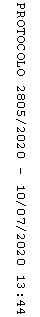 